PORTARIA NORMATIVA N° 51, DE 20 DE JANEIRO DE 2017Reajusta as Tabelas de Remuneração do Quadro de Pessoal do Conselho de Arquitetura e Urbanismo do Brasil (CAU/BR) e dá outras providências.O Presidente do Conselho de Arquitetura e Urbanismo do Brasil (CAU/BR), no exercício das competências que lhe conferem o art. 29, inciso III da Lei n° 12.378, de 31 de dezembro de 2010, e o art. 70 do Regimento Geral aprovado pela Resolução CAU/BR n° 33, de 6 de setembro de 2012, em conformidade com a Resolução CAU/BR n° 129, de 16 de dezembro de 2016, que aprovou o Plano de Ação e Orçamento do CAU/BR para o exercício de 2017, estando neste contemplados recursos orçamentários para o pagamento e os reajustes dos salários aos empregados do CAU/BR, e considerando o Plano de Cargos, Carreira e Remuneração e (PCCR) aprovado pela Portaria Normativa n° 47, de 8 de agosto de 2016, e alterado pela Portaria Normativa n° 50, de 26 de outubro de 2016;RESOLVE:Art. 1° As remunerações do Quadro de Pessoal do Conselho de Arquitetura e Urbanismo do Brasil ficam reajustas em 7,39% (sete inteiros e trinta e nove centésimos por cento), a partir de 1° de janeiro de 2017.Art. 2° As remunerações dos ocupantes de empregos de livre provimento e demissão e dos ocupantes de empregos efetivos que fizeram opção por não aderir ao Plano de Cargos, Carreira a Remuneração (PCCR) aprovado pela Portaria Normativa n° 47, de 8 de agosto de 2016, e alterado pela Portaria Normativa n° 50, de 26 de outubro de 2016, atenderá ao disposto no Anexo desta Portaria Normativa, Tabelas I, II e III.Art. 3° As remunerações dos ocupantes de empregos efetivos que fizeram opção por aderir ao Plano de Cargos, Carreira a Remuneração (PCCR) aprovado pela Portaria Normativa n° 47, de 8 de agosto de 2016, e alterado pela Portaria Normativa n° 50, de 26 de outubro de 2016, atenderá ao disposto no Anexo desta Portaria Normativa, Tabelas IV e V.Art. 4° Esta Portaria entra em vigor nesta data, com efeitos financeiros a partir de 1° de janeiro de 2017.Brasília, 20 de janeiro de 2017.HAROLDO PINHEIRO VILLAR DE QUEIROZPresidente do CAU/BR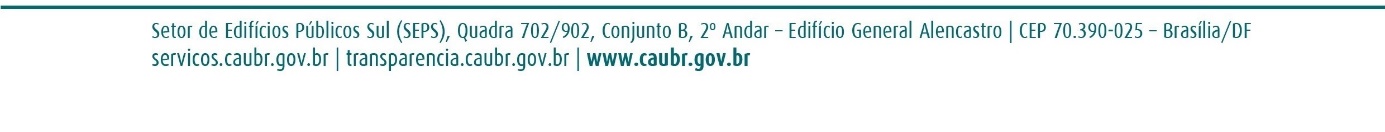 PORTARIA NORMATIVA N° 51, DE 20 DE JANEIRO DE 2017ANEXOTABELA IVREMUNERAÇÕES DOS PROFISSIONAIS DE SUPORTE TÉCNICO (PST)PROFISSIONAL DE SUPORTE TÉCNICO – PST (VALORES EM REAIS)NV-PD = Nível-Padrão.TABELA VREMUNERAÇÕES DOS PROFISSIONAIS ANALISTAS SUPERIORES (PAS)PROFISSIONAL ANALISTA SUPERIOR – PAS (VALORES EM REAIS)NV-PD = Nível-Padrão.TABELA I - REMUNERAÇÕES DO QUADRO DE PESSOAL DO CAU/BREMPREGOS DE LIVRE PROVIMENTO E DEMISSÃOTABELA I - REMUNERAÇÕES DO QUADRO DE PESSOAL DO CAU/BREMPREGOS DE LIVRE PROVIMENTO E DEMISSÃODESIGNAÇÃO DOS EMPREGOSREMUNERAÇÃO INDIVIDUALGerente Geral R$ 23.625,37 Secretário Geral da Mesa R$ 23.625,37 Assessor Chefe da Assessoria de Comunicação Integrada R$ 19.619,43Assessor Chefe da Assessoria de Planejamento e Gestão da Estratégia R$ 19.619,43Assessor Chefe da Assessoria de Relações Institucionais e Parlamentares R$ 19.619,43Assessor Chefe da Assessoria Jurídica R$ 19.619,43Auditor Chefe ou Chefe da Controladoria R$ 19.619,43Chefe de Gabinete da Presidência R$ 19.619,43Gerente Administrativo R$ 19.619,43  Gerente de Orçamento e Finanças R$ 19.619,43  Gerente do Centro de Serviços Compartilhados R$ 19.619,43  Assessor de Imprensa e Comunicação R$ 13.685,32Assessor Especial da Presidência R$ 13.685,32Coordenadora da Coordenadoria de Atendimento aos Órgãos Administrativos R$ 11.517,83Coordenadora da Coordenadoria de Atendimento aos Órgãos Colegiados R$ 11.517,83Coordenador da Coordenadoria de Geotecnologia R$ 11.517,83Coordenador da Coordenadoria de Tecnologia da Informação R$ 11.517,83Coordenador da Coordenadoria do Sistema de Informação e Comunicação do CAU R$ 11.517,83Coordenador da Rede Integrada de Atendimento R$ 11.517,83TABELA II - REMUNERAÇÕES DO QUADRO DE PESSOAL DO CAU/BR EMPREGOS EFETIVOS DE NÍVEL SUPERIOR – EM EXTINÇÃOTABELA II - REMUNERAÇÕES DO QUADRO DE PESSOAL DO CAU/BR EMPREGOS EFETIVOS DE NÍVEL SUPERIOR – EM EXTINÇÃOTABELA II - REMUNERAÇÕES DO QUADRO DE PESSOAL DO CAU/BR EMPREGOS EFETIVOS DE NÍVEL SUPERIOR – EM EXTINÇÃOTABELA II - REMUNERAÇÕES DO QUADRO DE PESSOAL DO CAU/BR EMPREGOS EFETIVOS DE NÍVEL SUPERIOR – EM EXTINÇÃODESIGNAÇÃO DOS EMPREGOSREMUNERAÇÃO INDIVIDUAL Analista de Controladoria R$ 8.301,38 Analista de Orçamento R$ 8.301,38 Analista de Ouvidoria R$ 8.301,38 Analista de Planejamento e Gestão da Estratégia R$ 8.301,38 Analista de Relações Institucionais R$ 8.301,38 Analista de Relações Legislativas R$ 8.301,38 Analista Técnico R$ 8.301,38 Analista Técnico de Órgãos Colegiados - Ênfase em Ensino, Formação e Relações Internacionais R$ 8.301,38 Analista Técnico de Órgãos Colegiados - Ênfase em Prática Profissional R$ 8.301,38 Analista Técnico de Órgãos Colegiados - Ênfase em Planejamento e Administração R$ 8.301,38 TABELA III - REMUNERAÇÕES DO QUADRO DE PESSOAL DO CAU/BREMPREGOS EFETIVOS DE NÍVEL MÉDIO – EM EXTINÇÃOTABELA III - REMUNERAÇÕES DO QUADRO DE PESSOAL DO CAU/BREMPREGOS EFETIVOS DE NÍVEL MÉDIO – EM EXTINÇÃOTABELA III - REMUNERAÇÕES DO QUADRO DE PESSOAL DO CAU/BREMPREGOS EFETIVOS DE NÍVEL MÉDIO – EM EXTINÇÃODESIGNAÇÃO DOS EMPREGOSÁREA DE ATUAÇÃOREMUNERAÇÃO INDIVIDUALAssistente de InformáticaTecnologia da Informação R$ 3.800,12 Assistente de Orçamento e FinançasTesouraria R$ 4.080,95 FAIXAANV-PD123456789FAIXAASALÁRIO4.198,954.345,914.498,024.655,454.818,394.987,035.161,585.342,235.529,21FAIXABNV-PD101112131415161718FAIXABSALÁRIO5.722,745.923,036.130,346.344,906.566,976.796,827.034,707.280,927.535,75FAIXACNV-PD192021222324252627FAIXACSALÁRIO7.799,508.072,488.355,028.647,458.950,119.263,369.587,589.923,1510.270,46FAIXADNV-PD282930313233343536FAIXADSALÁRIO10.629,9211.001,9711.387,0311.785,5812.198,0812.625,0213.066,8813.524,22-FAIXAANV-PD212223242526272829FAIXAASALÁRIO8.355,028.647,458.950,119.263,369.587,589.923,1510.270,4610.629,9211.001,97FAIXABNV-PD303132333435363738FAIXABSALÁRIO11.387,0311.785,5812.198,0812.625,0213.066,8813.524,2213.997,5814.487,4914.994,55FAIXACNV-PD394041424344454647FAIXACSALÁRIO15.519,3616.062,5416.624,7317.206,5917.808,8318.432,1319.077,2619.744,9620.436,04FAIXADNV-PD484950515253545556FAIXADSALÁRIO21.151,3021.891,5922.657,8023.450,8224.271,6025.121,1126.000,3426.910,36-